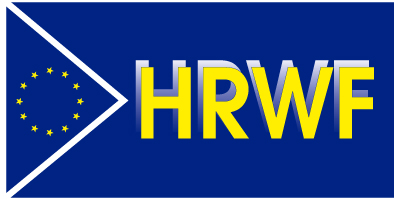 УКРАИНСКИЕ ДЕТИ: В ПОИСКАХ ПУТИ ИЗ РОСИИ ДОМОЙКак работает система защиты детей в Украине и в мире?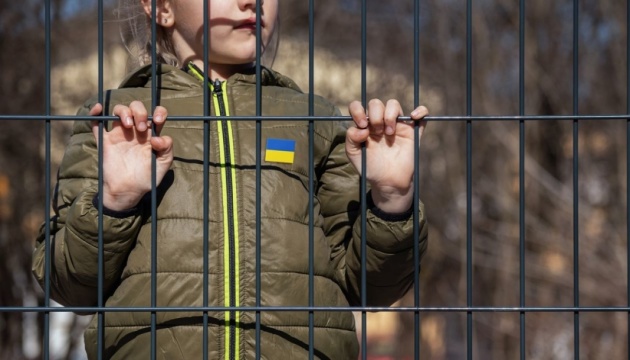 Фото www.ukrinform.uaПрава человека без границ, Avenue d'Auderghem 61/, B - 1040 Брюссель (Эттербек) – Веб-сайт: https://hrwf.eu – Электронная почта: international.secretariat.brussels@hrwf.orgАвгуст 2023Украина пытается идентифицировать детей, незаконно вывезенных Россией.В настоящее время нет точных данных о том, сколько украинских детей было депортировано в Россию или переселено на контролируемые и оккупированные ею территории, такие как Крым.Москва заявляет, что Россия за год полномасштабного вторжения вывезла из Украины 5,3 миллиона человек, в том числе 738 000 детей. Более подробной статистики российские власти не приводят. Проверить эту информацию невозможно. Конечно, нет никаких списков или каких-либо личных данных вообще. Россия не предоставляет отчеты ни в какие международные организации и не отчитывается перед Украиной. Уполномоченный Верховной Рады по правам человека Дмитрий Лубинец  утверждает, что цифра в 700 000 «перемещенных» детей преувеличена. Омбудсмен предполагает, что Россия незаконно вывезла из Украины около 150 000 детей. Советник-уполномоченная президента Украины по правам ребенка и детской реабилитации Дарья Герасимчук называет цифру «несколько сотен  тысяч детей, то есть где-то 200-300 тысяч». Она отмечает, что страна-агрессор Россия во время войны могла незаконно вывезти из Украины до 300 тыс. детей. В настоящее время украинские власти имеют подтвержденную информацию о менее чем 20 тыс. депортированных маленьких украинцах. «По нашим оценкам, речь может идти о 200-300 тыс. детей, которых они могли похитить», — сказала она.Герасимчук пояснила, что назвать точную цифру сегодня невозможно, поскольку РФ депортирует детей с временно оккупированных территорий Украины.Только после освобождения определенного населенного пункта Украина получит данные «есть ли семья с тем или иным ребенком» и сможет приступить к поиску.«При том, что речь идет о 200-300 тыс. депортированных и принудительно вывезенных детях, на сегодняшний день мы имеем точную информацию только о 19 499 таких детях", - заявила Герасимчук.Данные о депортации маленьких украинцев собирает Национальное информационное бюро. В этот орган поступают заявления от родителей, родственников, свидетелей, а также представителей органов местного самоуправления по факту принудительного изъятия детей. После детальной проверки, проверки данных о депортации в МВД, Нацполиции, СБУ, Генпрокуратуре информация поступает в реестр Национального информационного бюро.«Таким образом, что касается 19 499 детей, на каждого есть персональные данные, мы понимаем, кто эти дети и откуда их похитили. Однако это не значит, что мы знаем, где находится этот ребенок", - сказал Герасимчук. Реакция мирового сообществаКак сообщила главы делегации Верховной Рады в Парламентской ассамблее Совета Европы Мария Мезенцева, Украина передала  список с именами 19 000 украинских детей, похищенных Россией. Они имеют право посещать их и узнавать об условиях содержания детей.  5 апреля 2023 года 49 стран выступили с совместным заявлением о незаконности принудительной депортации украинских детей в Россию в ответ на проведение заседания Совета Безопасности ООН по формуле "Arria" под руководством России.Организация по безопасности и сотрудничеству в Европе (ОБСЕ) заявила, что Российская РФ явно нарушила права украинских детей, незаконно вывезенных на российскую территорию, а сама депортация может содержать признаки преступления против человечности.Как известно, 17 марта 2023 года Палата предварительного производства Международного уголовного суда в Гааге выдала ордера на арест президента России Владимира Путина и уполномоченного России по правам ребенка Марии Львовой-Беловой.В то же время в Офисе генпрокурора сообщили, что в настоящее время нет единого прозрачного алгоритма или механизма, позволяющего вернуть украинских детей, депортированных в Россию.Советник-уполномоченная Президента Украины по правам ребенка и детской реабилитации Дарья Герасимчук считает, что на сегодняшний день в мире нет международной структуры, которая могла бы предложить эффективный механизм возвращения депортированных детей в Украину.«Что касается депортированных детей, мы передали компетентным международным организациям все имеющиеся списки и личную информацию. К сожалению, встречных действий не последовало. Следует констатировать, что на сегодняшний день нет международной структуры, которая могла бы предложить эффективный механизм возвращения наших депортированных детей", - заявила Герасимчук в эксклюзивном интервью агентству "Интерфакс-Украина".Она считает, что «Украина увидела полное отсутствие системы защиты детей в мире».«Да, в мире есть хорошо написанные документы в рамках международного права – Женевская конвенция, Конвенция ООН о правах ребенка и другие. И теоретически они должны работать, если все подписанты будут соблюдать эти правила», — сказала она.«Но дело в том, что есть одна страна-подписант, в данном случае Российская Федерация, которая плевать хотела на все эти правила, которые сама же подписала. Она читает их по-своему, аргументирует все свои действия так, как ей хочется, а именно своим вымышленным и абсолютно болезненным воображением», — рассказал Герасимчук.По ее словам, «весь мир возлагал надежды на организацию, которая имеет самый широкий мандат в отношении депортированных и насильственно перемещенных лиц – Международный комитет Красного Креста. Речь идет не только о депортированных. Речь идет, в том числе, и о жертвах трагедии в результате теракта в Каховке», — говорит Герасимчук. Здесь также: те, кто надеялся и рассчитывал, Международный комитет Красного Креста станет той организацией, которая первой прибудет на место, и будет спасать людей, то, к сожалению, на практике это не сработало в Украине».По информации Герасимчук на подконтрольной Украине территории, дети физически не пострадали от наводнения. «Пока такие случаи не выявлены. Что касается временно оккупированной территории, куда у нас нет доступа,  – я не могу голословно утверждать, есть ли такие случаи. Есть разные истории, которые обрастают новыми подробностями. Но, пока я лично сама не столкнусь с подтвержденными случаями, я не буду комментировать эту информацию. А таких данных по погибшим детям нет.Известно, что в Олешках и Херсоне были учреждения, из которых оккупанты забирали детей ещё до деоккупации или наводнения. Соответственно, по имеющейся у нас информации, в районах, пострадавших от наводнения, не было ни детских домов, ни других детских учреждений. Это статистика, опубликованная в телеграм-канале Координационного штаба по работе с последствиями наводнения».Недавно омбудсмен Дмитрий Лубинец сообщил, что Украина располагает информацией о насильственном перемещении детей не только в Российскую Федерацию, но и в БеларусьУкраина на государственном уровне соответствующим образом отреагировала на признание главы Общества Красного Креста Белоруссии Дмитрия Шевцова о том, что возглавляемая им организация «принимала, принимает и будет принимать активное участие» в вывозе украинских детей – сказав, что «эти дети приезжают в Беларусь «на оздоровление». Об этом Шевцов заявил заявил в эфире одного из  белорусских телеканалов. Ранее во время поездки на временно оккупированные территории Украины Шевцов был замечен в камуфляже и с шевроном оккупантов с буквой Z.Глава МИД Украины Дмитрий Кулеба призвал  Международный уголовный суд выдать ордер на арест Шевцова, который «публично признался в преступлении незаконной депортации детей с оккупированных территорий Украины».Постоянный представитель Украины при ООН Сергей Кислица на заседании Совбеза 21 июля попросил соответствующих должностных лиц Организации Объединенных Наций, в частности Специального представителя Генерального секретаря по вопросам детяй и вооруженных конфликтов,  отреагировать на  причастность главы Белорусского Красного Креста к организации насильственного вывоза украинских детей с временно оккупированных территорий.Относительно позиции Беларуси — ее взялась озвучить депутат Палаты представителей Национального собрания республики Беларусь Людмила Макарина-Кибак. «Обвинения в похищении не имеют никаких правовых оснований. Дети прибывают к нам согласно международным требованиям и при содействии международных организаций и фондов системы ООН, Красного Креста и т.д.», – заявила вона.Международная федерация общества Красного Креста и Красного Полумесяца выступила с заявлением по этому поводу. В организации утверждает, что «они не были проинформированы о визите Шевцова на временно оккупированные территории Украины» и что они уже передали дело белорусских представителей Комитету по соблюдению требований и посредничества, который согласно  Устава МФКК, «разрешает любые нарушения доброчестности или разногласия, связанные с национальными обществами-членами или любым органом в Федерации». В Международную федерацию Красного Креста и Красного Полумесяца  также обратился  уполномоченный Верховной Рады Украины по правам человека Дмитрий Лубинец с требованием обеспечить истребование у Белорусского Красного Креста полной информации о детях с временно оккупированных территорий Украины, которые находились на «оздоровлении» и «отдыхе» в Республике Беларусь в течение 2021, 2022 и 2023 годов. «Я также обращаюсь к Центральному агентству розыска Международного комитета Красного Креста с просьбой проверить информацию и установить контакт между детьми и их родителями или другими законными представителями», — заявил он.«Обращаю внимание людей со всего мира, оказывающих финансовую помощь Международному движению Красного Креста, на то, что организация должна придерживаться тех целей и принципов, ради которых она была создана», — сказала омбудсмен.386 детей возвращены в УкраинуНа сегодняшний день в Украину возвращено 386 детей. По словам Герасимчук, периодичности в возвращении детей нет. И одна из самых больших проблем с возвращением детей — это незнание того, кого мы ищем. Потому что речь идет о 200-300 тысячах детей, а у нас есть информация о депортации и принудительном вывозе лишь чуть более 19 тысяч.Что касается возвращения детей: чтобы быстрее собирать информацию, летом прошлого года в Офисе президента был создан портал «Дети войны». Именно на нем каждое утро в 8 утра можно увидеть обновленную статистику.Платформа «Дети войны»  создана по поручению Офиса Президента Украины Министерством по вопросам реинтеграции временно оккупированных территорий Украины совместно с Национальным информационным бюро, Офисом Генерального прокурора, Национальной полицией, Офисом Уполномоченного Верховной Рады Украины по правам человека, Офисом Президента для накопления, обработки и частичной публикации информации о детях в условиях военного положения, а именно: количестве раненых и погибших детей, депортированных детях, тех, кто был найден, и тех, кто находится в розыске.Возвращение каждого украинского ребенка – это, по сути, отдельная, индивидуально разработанная специальная спасательная операцияК сожалению, отмечает Герасимчук в эксклюзивноминтервью  агентству «Интерфакс-Украина», на сегодняшний день нет единого механизма возвращения наших детей. У нас нет переговоров с Россией о возвращении. Они не признают этих детей удерживаемыми, задержанными, депортированными, насильственно перемещенными. Они называют это «эвакуацией». Более того, переговоры означают, что мы кого-то  на кого-то меняем или как-то договариваемся. Но у нас нет русских детей. Мы никого из них не задерживали, никого не похищали. То есть менять нам не на кого. Россияне должны просто незамедлительно вернуть всех украинских детей.Все 386 детей также были возвращены не путем переговоров. Никаких согласований или организованных групп с российской стороны не было ни разу. Все это сейчас происходит в «ручном режиме». Вот почему это происходит так медленно. К сожалению, каждый раз речь идет об отдельной, индивидуально разработанной спецоперации по спасению практически каждого нашего ребенка. С помощью общественных организаций нам удается объединять родителей и повезти их за детьми  небольшими группамиы за детьми. Вот почему получается, что иногда удается привезти плюс 50, в другие разы - плюс 40, 30, 15. И это действительно удача.Но это лотерея. Всегда! Потому что есть случаи, когда россияне говорят: «Нет, мы не отдадим ребенка родителям! Там – в Украине опасно, и мы решили, что он останется здесь. И если вы хотите остаться со своим ребенком, пожалуйста, получите российское гражданство, оставайтесь в России». Мы делаем все, что в наших силах – и когда есть родители, и если родителей нет или родители не могут уехать, или это могут быть родители-военные, это может быть беременная мать, это могут быть родители, у которых есть какие-то заболевания, которые не могут уехать, потому что они просто не вернутся или не доедут. Мы ищем других родственников, которые смогут оформить опеку над ребенком, помогаем с подготовкой необходимых документов, с маршрутом и со всем остальным, чтобы они могли поехать. Но каждый раз это лотерея: заберут, не заберут. Мы никогда не можем быть уверенны, сможет вернуть ребенка. Но пока такой вариант есть.Усыновление российскими семьямиКонечно, полной статистики нет, отмечает Герасимчук. Есть подтвержденные случаи усыновления россиянами, но во многих случаях усыновление не предается огласке и регистрируется как «временная опека». Насколько известно, российский омбудсмен Львова-Белова таким образом «временно опекает» о ребенка из Украины. Хотя даже президенту РФ она сказала, что «усыновила» мальчика. Герасимчук сообщила, что случаи возвращения из России «усыновленных» украинских детей уже были. Также есть дети, которых отправили в лагеря. Родители подписали документы о согласии отправить детей в лагерь на три недели. Россияне обязались их вернуть, но этого не произошло. Россияне говорили детям: «Ты не вернешься», «Родители тебя бросили», «Ты им не нужен» или «Тебя ждет русская семья», несмотря на то, что некоторые из них продолжали разговаривать с родителями по телефону. Детей возили по лагерям полгода – из лагеря в лагерь. Через полгода их признали оставшимися без попечения родителей и отправили в российские семьи. Впоследствии они получили российское гражданство, замену имен. Используются все возможные схемы для лишения детей биологических семей. У россиян есть четкая политика геноцида, отмечает Герасимчук. Они нацелены либо уничтожить здесь украинского ребенка, либо пополнить свою нацию за счет похищенных ими детей. Кто помогает возвращать украинских детей, незаконно перемещенных россиянами?Международные организации не предлагают никаких механизмов возвращения детей, отмечает Герасимчук. «В этой ситуации вообще отсутствует эффективная система защиты таких детей».Мы стараемся использовать все возможности. Мы работаем с Московским механизмом ОБСЕ, специальным механизмом СААС – это механизм спецпредставителя Генерального секретаря ООН «Дети и вооруженные конфликты». Мы также сотрудничаем с Международным уголовным судом. Мы все документируем, формулируем, делаем отчеты, предпринимаем превентивные меры, делаем все, что возможно. Но, повторяю, единого механизма или каких-то эффективных рабочих алгоритмов никто предложить не может.Поэтому мы создали свой  собственный План действий – Bring Kids Back UA – и пригласили всех желающих помочь. Также мы понимаем, что сейчас, спасая украинских детей, мы формируем новую глобальную систему безопасности детей во всем мире.Механизм CAACУкраина со всей ответственностью относится к сотрудничеству со Специальным представителм Генерального секретаря ООН по вопросу о детях и вооруженных конфликтах (CAAC) с целью прекращения и предотвращения нарушений в отношении детей во время конфликта, а также призывает ООН принципиально и настойчиво требовать от Российской Федерации сотрудничества с механизмом CAAC, доступа ко всем временно оккупированным территориям Украины, а также к ее территории, поскольку к мандату CAAC относятся преступления о похищении детей. В настоящее время этот спецпредставитель Вирджиния Гамба., которая исследует все вооруженные конфликты. В механизм CAAC входят страны-агрессоры, страны, в отношении которых ведется агрессия, и страны, где происходят внутренние войны и конфликты. Механизм занимается изучением 6 тяжких преступлений против детей - преступления вербовки, нападения на школы и больницы, преступления сексуального насилия, препятствования гуманитарным потребностям, похищения детей, убийства и ранения. Только летом прошлого года Украина попала в поле зрения механизма CAAC. Россия, соответственно, так же. В Украине сразу же был создан локальный офис из представителей структур ООН, так называемая «Рабочая группа ООН по вопросу о детях и вооруженных конфликтах» в Украине. Его возглавляют Дениз Браун, Постоянный координатор ООН в Украине, и Мурат Шахин, Представитель ЮНИСЕФ в Украине. Каждая страна также назначает национального координатора для взаимодействия с механизмом CAAC. В Украине это советник - уполномоченная Президента Украины по правам ребенка и реабилитации детей Дарья Герасимчук. Также в Украине создана специальная межведомственная рабочая группа из представителей профильных министерств.Дарья Герасимчук подчеркивает, что Украина является первой страной в мире, которая добровольно создала превентивный Национальный план по предотвращению этих 6 грубых нарушений в отношении детей в вооруженных конфликтах. В мае 2023 года Вирджиния Гамба находилась на Украине, после чего посетила Москву.  Как отмечает Дарья Герасимчук, у нас были самые большие опасения по этому поводу, потому что она встречалась там с Марией Львовой-Беловой (детским омбудсменом РФ), на которую Международный уголовный суд выдал ордер на арест. «Я лично разговаривала с Вирджинией на прошлой неделе в Осло на международной конференции по механизму CAAC и спросила, есть ли необходимость во встрече со Львовой-Беловой. И г-жа Гамба подтвердила, что они предупредили Международный уголовный суд о том, что, поскольку Львова-Белова обладает большим количеством информации, встреча с ней необходима. Поэтому ничего противозаконного не было. На наш взгляд, единственным оправданием такой встречи могла быть необходимость узнать больше о преступлениях России против украинских детей, и ничего больше».5 июля 2023 года на Семьдесят седьмой сессии Генеральной Ассамблеи Совета Безопасности Организации Объединенных Наций Генеральный секретарь в своем докладе «Дети и вооруженные конфликты» отметил, что он обеспокоен сообщениями, некоторые из которых были подтверждены Организацией Объединенных Наций, о детях, переданных Российской Федерации из регионов Украины, которые частично находяться или находилсь под временным военным контролем Российской Федерации. РекомендацииОрганизация «Права человека без границ» поддерживает рекомендации Генерального секретаря ООН, который призывает:• Россию обеспечить, чтобы в личный статус украинских детей не вносились никакие изменения, включая их гражданство;• все стороны обеспечить соблюдение наилучших интересов всех детей, в том числе путем содействия розыску семей и воссоединению несопровождаемых и/или разлученных детей, которые оказались за пределами границ или линий контроля, с семьями;• стороны в конфликте предоставить органам по защите детей доступ к этим детям в целях содействия воссоединению семей;• Специального представителя по вопросам  «Детей и вооруженных конфликтов» совместно с учреждениями и партнерами Организации Объединенных Наций проанализировать пути содействия таким процессам.Автор доклада «Права человека без границ»: к.ю.н., доцент Евгения Гидулянова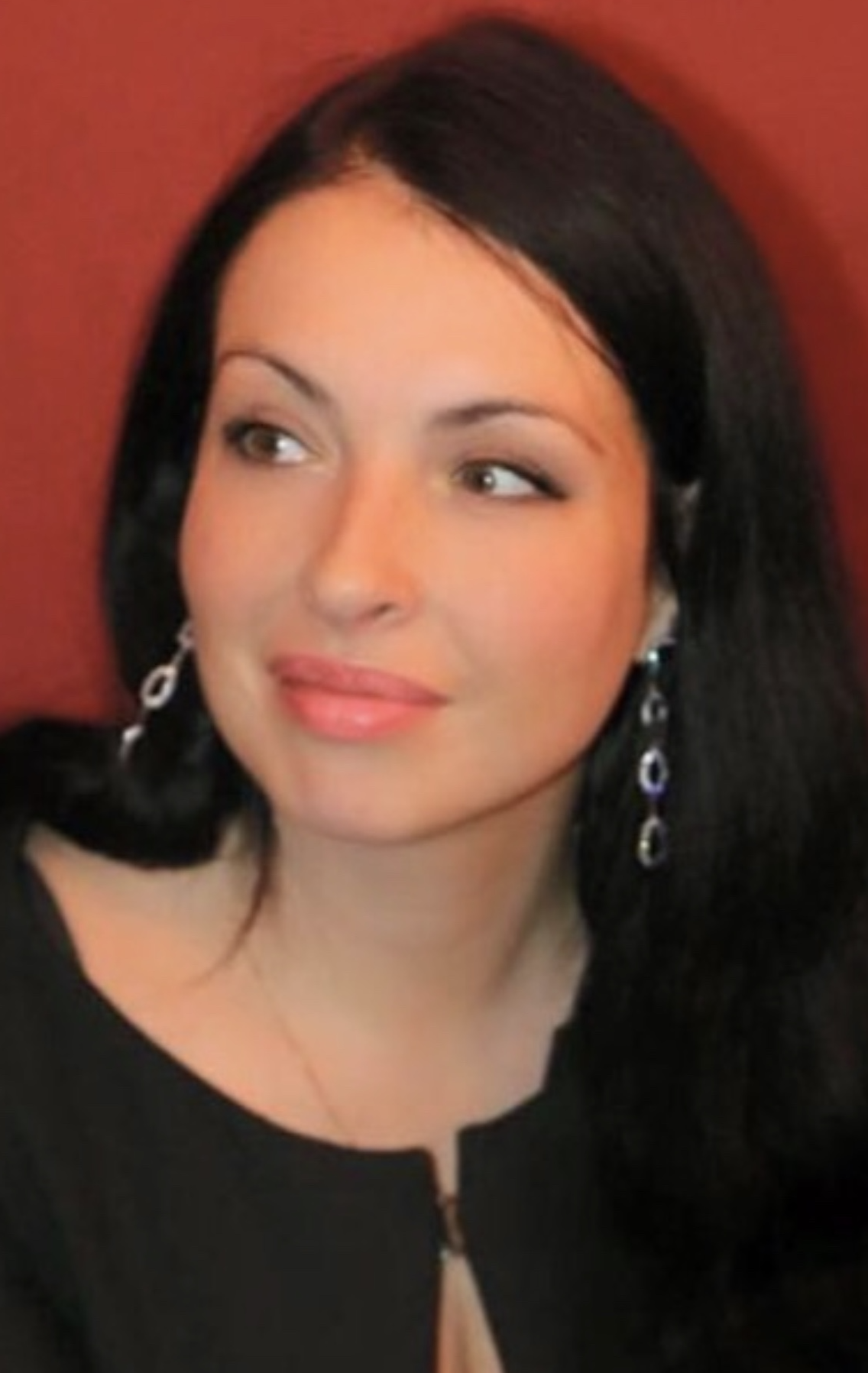 